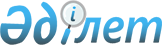 Қазақстан Республикасы Министрлер Кабинетінің 1991 жылғы 20 желтоқсандағы N 792 қаулысының және Қазақстан Республикасы Премьер-Министрінің 1992 жылғы 23 сәуірдегі N 95-ө өкімінің күші жойылды деп тану туралыҚазақстан Республикасы Үкіметінің 2005 жылғы 8 желтоқсандағы N 1211 Қаулысы

      Қазақстан Республикасының Үкіметі  ҚАУЛЫ ЕТЕДІ : 

      1. Мыналардың күші жойылды деп танылсын: 

      1) "Қазақстан Республикасының Мемлекеттік құндылықтар сақтау қоймасын (Мемқойма) ұйымдастыру мәселелері туралы" Қазақстан Республикасы Министрлер Кабинетінің 1991 жылғы 20 желтоқсандағы N 792 қаулысы; 

      2) Қазақстан Республикасы Премьер-Министрінің 1992 жылғы 23 сәуірдегі N 95-ө өкімі. 

      2. Осы қаулы қол қойылған күнінен бастап қолданысқа енгізіледі.       Қазақстан Республикасының 

      Премьер-Министрі 
					© 2012. Қазақстан Республикасы Әділет министрлігінің «Қазақстан Республикасының Заңнама және құқықтық ақпарат институты» ШЖҚ РМК
				